 ANEXO IEDITAL SIMPLIFICADO DE SELEÇÃO PARA JURADOS DO FESTIVAL PEDRA BRANCA SERRA JUNINA 2024FICHA DE INSCRIÇÃODADOS PESSOAISNOME:ENDEREÇO:CIDADE:E-MAIL:CONTATO:WHATSSAP:TAMANHO DA CAMISA:FORMAÇÃO ESCOLAR E/OU ACADEMICA(   )ENSINO SUPERIO INCOMPLETO(   )ENSINO SUPERIO COMPLETO(   )ESPECIALIZAÇÃO(   )MESTRADO(   )DOUTORADOATIVIDADES CULTURAIS(   )EXPERIENCIA EM JURADO DO CICLO JUNINO E NA ÁREA DA CULTURA PUPULAR ENVIADO EM ANEXO ASSIM COMO O RESTANTE DOS DOCUMENTOSLOCAL E DATA ________________________________________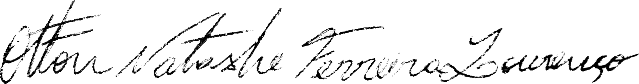 [Assinatura]